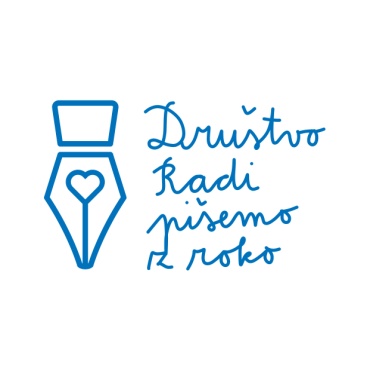 Anketa: Teden pisanja z roko 2020Kako ocenjujete Teden ps8ianja z roko 2020?Zelo dobroDobroSlaboProsimo, pojasnite odgovor:   ______________________________________________________________________________________________________________________________________________________________________________________________________________________________________________________ Kaj je potrebno izboljšati?3. Imate morda predlog za osrednjo temo Tedna pisanja z roko 2021?_______________________________________________________________________________4. Načrtujemo, da bomo naslednje leto pripravili osrednjo prireditev Tedna 2021. Bi bili gostitelj tega dogodka?DA
NEHvala za vaše odgovore!